Конспект урока физики в 8 классе по теме «Сопротивление проводников» с использованием интерактивной доски.Учитель Желнова Н.В. ГБОУ СОШ № 11.Тип урока – объяснение нового материалаЦели урока (планируемые результаты обучения):Личностные:развитие внимания; наблюдательности;формирование умения вести диалог на основе равноправных отношений и взаимного уважения.Метапредметные: развитие у учащихся умений:оценивать верность гипотез с точки зрения полученной информации в ходе исследования;формулировать собственное мнение, аргументировать его;самостоятельно оценивать и анализировать собственную деятельность с позиции полученных результатов.Предметные: формирование представления о сопротивлении проводников, его причинах, о взаимосвязи  сопротивления проводника с силой тока;формирование умения планировать и проводить эксперимент, на основании результатов эксперимента формулировать вывод;формирование умения применять знания о сопротивления проводника  для  решения  задач.Материалы и оборудование: проектор и экран; рабочие листы;наборы для экспериментального исследования: амперметр, вольтметр, источник тока, ключ, соединительные провода, металлические проводники:Мотивация . Мы продолжаем изучение темы «Электрический ток»  Ток  - неотъемлемая часть нашего быта , и знания об электрических явлениях нужны каждому из вас. А вот, чтобы ток не превратился из  помощника во врага, нужно знать, как управлять силой тока, от чего она зависит. И сегодня мы пополним знания о явлениях, происходящих в электрических цепях. Слайд «Электричество в быту»Актуализация.Давайте вспомним некоторые  изученные понятия, важные для понимания новых сведений об электричестве.1. Одному из вас я предлагаю заполнить таблицу на доске. Остальные работают  с заданием  в рабочих листах.2. Продолжите фразу:  Работа  в рабочих листах с последующей самопроверкой.1. Электрический ток – это …2. Ток в металлах представляет собой … 3. Интенсивность  действий, производимых током в цепи,  зависит от …4. Сила тока в участке цепи зависит от …5. Чем больше напряжение на концах участка цепи, тем сила тока в нем …Проверяем заполнение таблицы на доске. Оценка работы ученика у доски.	Слайд с ответами на задание 2.  Заслушать ответ одного ученика на оценку.  Остальные учащиеся проводят самопроверку.  Критерии : нет ошибок - 5; 1 ошибка – 4, 2 ошибки  - 33 ошибки  - плохо!Этап усвоения новых знанийДемонстрация:  «Зависимость силы тока от сопротивления участка цепи»  Оборудование:  цепь из источника тока, резистора 2 Ом и 4 Ом , ключа , амперметра и вольтметра.Перед вами две похожие электрические цепи, схему которых вы видите на доске. Слайд.Одному из учеников предлагается расставить обозначения приборов на схеме и указать полярность источника тока. Оценка работы ученика у доски.Что вы можете сказать о показаниях приборов? Почему, несмотря на одинаковые значения напряжения, сила тока в участках различна?Заслушиваем гипотезы учащихся  Гипотеза:  На силу тока влияет резистор.Многие из  вас верно предположили, что возможно дело в самих проводниках, по которым течет ток.Сегодня вы узнаете, что проводники обладают электрическим сопротивлением, узнаете,  как его определить, в чем причина сопротивления, от чего зависит сопротивление. Запишите тему урока «Электрическое сопротивление проводников»Слайд  Сопротивлением проводника – R - называют физическую величину, характеризующую способность проводника влиять на силу тока в нем, и равную отношению напряжения на концах проводника к силе тока в нем.R =    Единица измерения в СИ: 1 Ом1 кОм = 1000 Ом;  1 Мом = 106 ОмСлайд: Почему проводники обладают сопротивлением?Причиной электрического сопротивления проводника является взаимодействие движущихся электронов с ионами кристаллической решетки металлов.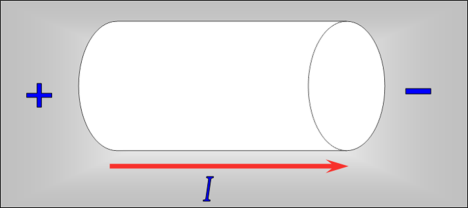 Теперь вы знаете, как определить сопротивление проводника. Тогда решите задачу!Экспериментальное задание :  Обратимся к  опыту: на основании показаний приборов определите сопротивление 1 и 2 резисторов(Можно воспользоваться результатами демонстрационного эксперимента.  Если позволяет уровень класса, лучше  провести экспериментальное задание по рядам с резисторами 1 Ом, 2 Ом и 4 Ом, напомнив о выполнении правил техники безопасности. Результаты  трех опытов занести в таблицу на доске и в рабочие листы)Ответы запишем в таблицу.Вопросы классу:Как повлияло  сопротивление на силу тока в участке цепи?Какой вывод можно сделать на основании опыта? Заслушиваем выводы учащихся.Вывод: Опыт показывает, что при одинаковом напряжении, чем больше сопротивление участка цепи, тем меньше сила тока. ( Как называют такую зависимость между величинами?) Записать в рабочих листах.Слайд : На экране показываем график зависимости I(R)  Работа с графиком.Определите значение силы тока при сопротивлении 10 Ом,  40 Ом  1-2 ученика работают на доске. Оценка работы ученика у доски.R1 = 10 Ом   I1 = R2 = 40 Ом   I2 = Этап закрепления новых знанийСлайд : А если вам представлен вот такой график: I(U) Сможете ли вы определить какому графику соответствует большее сопротивление?Задача I(A)                                            U(B)В рабочих листах записать: Определение сопротивления по графику I(U) 1-2 ученика работают у доски. Оценка работы ученика у доски.Слайд: ответ к предыдущему слайдуПодведем первые итоги: Что мы узнали нового на уроке?Что такое сопротивление?  Восстановите «рассыпанные» слова в смысловом порядке.Как найти сопротивление?В каких единицах его измеряют?Какие приборы позволяют определить сопротивление резистора? Как сопротивление проводника влияет на силу тока в нем?* Что такое «омметр»?* Зависит ли сопротивление проводника от силы тока и напряжения?Оценка работы учащихся на уроке.Слайд: «Знаете ли вы, что…?»Домашнее задание: §43(уметь отвечать на вопросы) Упр. 18(2,3) ; Упр. 19(3,4) письменноДля умелых рук: Выяснить у папы, что такое мультиметр,  и как он работает.Собрать рабочие листы.Всем спасибо за работу! На следующих уроках  мы  познакомимся с законом Ома, и узнаем, от чего зависит сопротивление, и  как это учитывают на практике. Рефлексия:Если урок вам был интересен, и вы провели его с пользой, поднимите правую руку.Если вам было скучно, вы многое не поняли, поднимите левую руку.Физическая величинаЕдиница измерения в СИОбозначениеФормулаСила токаНапряжениеВеличина зарядаU(B)I(A)R (Ом)123